                                                                                                                          MØTEBOKStyre, råd, utvalg                 Møtested                        Møtedato                Fra – til Hol fjellstyre                          Aksøy                              16.03.2023             kl. 15 - 17Til stede på møtetMedlemmer,  Hol fjellstyre     Harry Larsen,  Elin Solveig Bondli Lauvrud, Arild Tvedt, Bjørnar Bøkko, Terje Engerbakk Varamedlemmer  AndrePer Aksel Knudsen,  sekretær  Forfall   Behandlete sakerSak 1-4UnderskrifterVi bekrefter med våre underskrifter at sidene i møteboka som vi har signert, er ført i samsvar med det som ble bestemt på møtet.For medlemmene: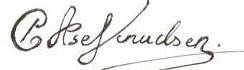 UtskrifterUtskrift sendt til:Bekjentgjort på fjellstyrets hjemmeside, Hol kommune, div. fjellstyrer, Villreinutvalget i Nordfjella,SNO lokalt og Hol fjelloppsyn.Sak 1     Godkjenning av regnskap for 2022                 Regnskapet som var sendt ut i forkant av møtet, ble godkjent uten kommentarer.Sak 2      Godkjenning av årsmelding.                Årsmeldingen som var sendt ut i forkant av møtet, ble godkjent uten kommentarer.Sak 3      Tilskudd Statskog.                Skriv vedr. økning av tilskudd lagt fram for styremedlemmene. Usikkerhet om situasjonen                vedr.  Hol fjelloppsyn vil påvirke størrelsen på tilskuddet. Sak 4      Revidering av budsjett                Det ble bestemt å avvente til neste møte.   Sak 5      Hol fjelloppsyn                Det ble vedtatt å forme et skriv til Hol kommune vedr. oppsynsordningen.                Et utkast som ble lagt fram på møtet, ble senere justert og sendt kommunen                ved utmarksrådgiver.     Orienteringer:Orientert om saksgangen vedr. Hol fjelloppsyn.  Orientering om GBU fiskecamp. NFS har gitt tilsagn om tilskudd, jf. søknad sendt før manvisste om evt. endringer om administrasjonen av Hol fjelloppsyn.Det ble enighet om fortsatt å støtte prosjektet.Lordehytta: Hol fjelloppsyn har sendt bilde av ovnsrøret som var totalt gjennomrustet.Melding gitt kommunen v/fjellstyremedlem Arild Tvedt som sørget for nytt ovnsrørkort tid i etterkant. Nytt bilde viser at alt er i orden.Settefisk Volavatna.
Søknad til Viken fylkeskommune er etterkommet. Hoveddelen vil nå bli satt ut i den østre delen.Tilgjengelighetserklæring:Engerbakk orienterte om at dette har med syns- og hørselshemmede å gjøre.  Bokprosjekt, NordfjellaMøtereferent   Per Aksel Knudsen                                                                                                                                     